Publicado en Barcelona el 29/10/2020 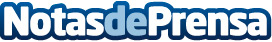 Nace I leave, la primera app para organizar el funeral de uno mismo y crear un testamento socialBajo el lema "Diles lo importantes que son para ti", la startup I leave ha lanzado I LEAVE, la única aplicación móvil que permite crear un testamento social y organizar el funeral de uno mismo. El usuario puede incluir todas sus peticiones o deseos, incluso adjuntar fotografías. Además, la app ofrece la posibilidad de crear listas de contactos a los que se les enviará un aviso con el día y la hora del funeral acompañado, si el usuario lo desea, de un mensaje personalizado que este habrá escrito previamenteDatos de contacto:Fair Play Agencia de Comunicación932184766Nota de prensa publicada en: https://www.notasdeprensa.es/nace-i-leave-la-primera-app-para-organizar-el Categorias: Nacional Sociedad Emprendedores E-Commerce Dispositivos móviles http://www.notasdeprensa.es